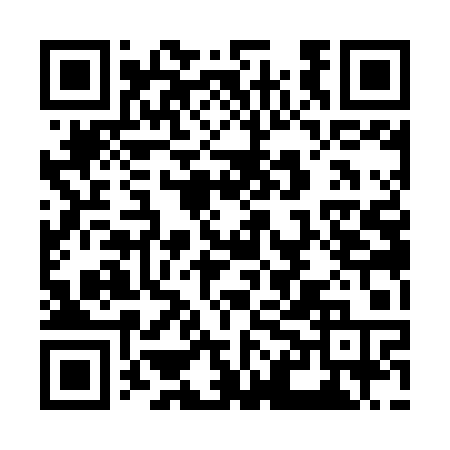 Prayer times for Ashgabat, TurkmenistanWed 1 May 2024 - Fri 31 May 2024High Latitude Method: NonePrayer Calculation Method: Muslim World LeagueAsar Calculation Method: ShafiPrayer times provided by https://www.salahtimes.comDateDayFajrSunriseDhuhrAsrMaghribIsha1Wed4:316:101:044:527:579:312Thu4:306:091:034:527:589:323Fri4:286:081:034:527:599:334Sat4:276:071:034:528:009:345Sun4:256:061:034:528:019:366Mon4:246:051:034:528:029:377Tue4:226:041:034:538:039:388Wed4:216:031:034:538:049:409Thu4:196:021:034:538:059:4110Fri4:186:011:034:538:069:4211Sat4:166:001:034:538:079:4412Sun4:155:591:034:548:079:4513Mon4:145:581:034:548:089:4614Tue4:125:571:034:548:099:4715Wed4:115:561:034:548:109:4916Thu4:105:551:034:548:119:5017Fri4:085:551:034:558:129:5118Sat4:075:541:034:558:139:5219Sun4:065:531:034:558:139:5420Mon4:055:521:034:558:149:5521Tue4:045:521:034:558:159:5622Wed4:035:511:034:568:169:5723Thu4:025:501:034:568:179:5824Fri4:015:501:034:568:1810:0025Sat4:005:491:044:568:1810:0126Sun3:595:481:044:578:1910:0227Mon3:585:481:044:578:2010:0328Tue3:575:471:044:578:2110:0429Wed3:565:471:044:578:2110:0530Thu3:555:471:044:578:2210:0631Fri3:545:461:044:588:2310:07